УТВЕРЖДАЮЗаведующая ОСИГБДОУ № 27 «Надежда» Московского района Санкт-Петербурга __________ Столярова Н.В.«01» августа 2016г.ПАСПОРТ ДОСТУПНОСТИобъекта социальной инфраструктуры (ОСИ)№ 011. Общие сведения об объекте1.1. Наименование (вид) объекта Государственное бюджетное дошкольное образовательное учреждение детский сад №27 компенсирующего вида Московского района Санкт-Петербурга "Надежда" (ГБДОУ № 27 «Надежда» Московского района)1.2. Адрес объекта 196191, СПб,  ул. Варшавская,  д. 47, корп. 31.3. Сведения о размещении объекта:- отдельно стоящее здание 3 этажа, 1112,6 кв.м- наличие прилегающего земельного участка (да, нет); 5925 кв.м1.4. Год постройки здания 1963, последнего капитального ремонта - (да, нет).1.5. Дата предстоящих плановых ремонтных работ: текущего 2016, капитального (да, нет).сведения об организации, расположенной на объекте 1.6. Название организации (учреждения), (полное юридическое наименование – согласно Уставу, краткое наименование) ГБДОУ № 27 «Надежда» Московского района Санкт-Петербурга 1.7. Юридический адрес организации (учреждения) 196191, СПб,  ул. Варшавская,  д. 47, корп. 31.8. Основание для пользования объектом (оперативное управление)1.9. Форма собственности (государственная, негосударственная) 1.10. Территориальная принадлежность (региональная)1.11. Вышестоящая организация (наименование) Администрация Московского района СПб1.12. Адрес вышестоящей организации, другие координаты 196084, Санкт-Петербург, Московский пр., д.1292. Характеристика деятельности организации на объекте (по обслуживанию населения)2.1 Сфера деятельности:  дошкольное образование2.2 Виды оказываемых услуг:  дополнительное образование детей 2.3 Форма оказания услуг: на объекте2.4 Категории обслуживаемого населения по возрасту: все возрастные категории 2.5 Категории обслуживаемых инвалидов: инвалиды с нарушениями слуха2.6 Плановая мощность: посещаемость (количество обслуживаемых в день), вместимость, пропускная способность - 502.7 Участие в исполнении ИПР (индивидуальная программа реабилитации) инвалида, ребенка-инвалида: нет3. Состояние доступности объекта3.1 Путь следования к объекту пассажирским транспортом (описать маршрут движения с использованием пассажирского транспорта):  Пассажирский транспорт - Городские маршруты: Автобусы № 63, 64, 64а, 72 Троллейбус № 17, пешеходная часть заасфальтирована наличие адаптированного пассажирского транспорта к объекту нет3.2 Путь к объекту от ближайшей остановки пассажирского транспорта:3.2.1 Расстояние до объекта от остановки транспорта 330 м3.2.2 Время движения (пешком) 6 мин3.2.3 Наличие  выделенного от проезжей части пешеходного пути: нет3.2.4 Перекрестки: есть 3.2.5 Информация на пути следования к объекту: нет3.2.6 Перепады высоты на пути: есть Их обустройство для инвалидов на коляске: да, нет (отсутствие бордюрных пандусов на пути движения)3.3 Организация доступности объекта для инвалидов – форма обслуживания** - указывается «А», «Б», «ДУ», «ВНД» («А» - полная доступность всех зон и помещений, «Б» - выделены для обслуживания инвалидов специальные участки и помещения. «ДУ» - обеспечена условная доступность: помощь сотрудника организации в учреждении, либо услуги предоставляются на дому или дистанционно, «ВНД» - временно недоступно: доступность не организована).3.4 Состояние доступности основных структурно-функциональных зон** Указывается: ДП-В - доступно полностью всем;  ДП-И (К, О, С, Г, У) – доступно полностью избирательно (указать категории инвалидов); ДЧ-В - доступно частично всем; ДЧ-И (К, О, С, Г, У) – доступно частично избирательно (указать категории инвалидов); ДУ - доступно условно, ВНД – временно недоступно3.5. ИТОГОВОЕ  ЗАКЛЮЧЕНИЕ о состоянии доступности ОСИ: Состояние доступности объекта оценено как доступно условно (с дополнительной помощью) доступность и временная недоступность для лиц передвигающихся на колясках, что не обеспечивает полноценного нахождения на объекте.4. Управленческое решение 4.1. Рекомендации по адаптации основных структурных элементов объекта*- указывается один из вариантов (видов работ): не нуждается; ремонт (текущий, капитальный); индивидуальное решение с ТСР; технические решения невозможны – организация альтернативной формы обслуживания4.2. Период проведения работ 2016-2017гв рамках исполнения плана по обеспечению доступности объекта		(указывается наименование документа: программы, плана)4.3 Ожидаемый результат (по состоянию доступности) после выполнения работ по адаптации беспрепятственный доступ (эвакуация) на объект и путей передвижения на объекте, в объёме, не противоречащем архитектурным особенностям объекта  Оценка результата исполнения программы, плана (по состоянию доступности) доступно в объеме, не противоречащем архитектурным особенностям объекта  4.4. Для принятия решения требуется: 1. Согласование работ с надзорными органами (в сфере проектирования и строительства архитектуры).2. Техническая экспертиза; разработка проектно-сметной документации.3. Согласование с собственником объекта.4.5. Информация размещена (обновлена) на Карте доступности субъекта РФ: нет(наименование сайта, портала)5. Особые отметкиПаспорт сформирован на основании:1. Анкеты (информации об объекте) от «28» июня 2016 г.,2. Акта обследования объекта: № акта 28/063. Решения Комиссии Государственное бюджетное дошкольное образовательное учреждение детский сад №27 компенсирующего вида Московского района Санкт-Петербурга "Надежда"от «01» августа 2016г.УТВЕРЖДАЮЗаведующая ОСИГБДОУ № 27 «Надежда» Московского района Санкт-Петербурга __________ Столярова Н.В.«01» августа 2016г.АНКЕТА (информация об объекте социальной инфраструктуры) К ПАСПОРТУ ДОСТУПНОСТИ ОСИ№ 011. Общие сведения об объекте1.1. Наименование (вид) объекта Государственное бюджетное дошкольное образовательное учреждение детский сад №27 компенсирующего вида Московского района Санкт-Петербурга "Надежда" (ГБДОУ № 27 «Надежда» Московского района)1.2. Адрес объекта 196191, СПб,  ул. Варшавская,  д. 47, корп. 31.3. Сведения о размещении объекта:- отдельно стоящее здание 3 этажа, 1112,6 кв.м- наличие прилегающего земельного участка (да, нет); 5925 кв.м1.4. Год постройки здания 1963, последнего капитального ремонта - (да, нет).1.5. Дата предстоящих плановых ремонтных работ: текущего 2016, капитального (да, нет).сведения об организации, расположенной на объекте1.6. Название организации (учреждения), (полное юридическое наименование – согласно Уставу, краткое наименование) ГБДОУ № 27 «Надежда» Московского района Санкт-Петербурга 1.7. Юридический адрес организации (учреждения) 196191, СПб,  ул. Варшавская,  д. 47, корп. 31.8. Основание для пользования объектом (оперативное управление)1.9. Форма собственности (государственная, негосударственная) 1.10. Территориальная принадлежность (региональная)1.11. Вышестоящая организация (наименование) Администрация Московского района СПб1.12. Адрес вышестоящей организации, другие координаты 196084, Санкт-Петербург, Московский пр., д.1292. Характеристика деятельности организации на объекте (по обслуживанию населения)2.1 Сфера деятельности:  дошкольное образование2.2 Виды оказываемых услуг:  дополнительное образование детей 2.3 Форма оказания услуг: на объекте2.4 Категории обслуживаемого населения по возрасту: все возрастные категории 2.5 Категории обслуживаемых инвалидов: инвалиды с нарушениями слуха2.6 Плановая мощность: посещаемость (количество обслуживаемых в день), вместимость, пропускная способность - 502.7 Участие в исполнении ИПР (индивидуальная программа реабилитации) инвалида, ребенка-инвалида: нет3. Состояние доступности объекта3.1 Путь следования к объекту пассажирским транспортом (описать маршрут движения с использованием пассажирского транспорта):  Пассажирский транспорт - Городские маршруты: Автобусы № 63, 64, 64а, 72 Троллейбус № 17, пешеходная часть заасфальтирована наличие адаптированного пассажирского транспорта к объекту нет3.2 Путь к объекту от ближайшей остановки пассажирского транспорта:3.2.1 Расстояние до объекта от остановки транспорта 330 м3.2.2 Время движения (пешком) 6 мин3.2.3 Наличие  выделенного от проезжей части пешеходного пути: нет3.2.4 Перекрестки: есть 3.2.5 Информация на пути следования к объекту: нет3.2.6 Перепады высоты на пути: есть Их обустройство для инвалидов на коляске: да, нет (отсутствие бордюрных пандусов на пути движения)3.3 Вариант организации доступности ОСИ * - указывается один из вариантов: «А», «Б», «ДУ», «ВНД»4. Управленческое решение (предложения по адаптации основных структурных элементов объекта)*- указывается один из вариантов (видов работ): не нуждается; ремонт (текущий, капитальный); индивидуальное решение с ТСР; технические решения невозможны – организация альтернативной формы обслуживанияРазмещение информации на Карте доступности субъекта РФ: нетЗаведующая                                                                                          Н.В.Столярова8(812) 374 09 42УТВЕРЖДАЮЗаведующая ОСИГБДОУ № 27 «Надежда» Московского района Санкт-Петербурга __________ Столярова Н.В.«01» августа 2016г.АКТ ОБСЛЕДОВАНИЯ № 01/08 объекта социальной инфраструктуры К ПАСПОРТУ ДОСТУПНОСТИ ОСИ№ 011. Общие сведения об объекте1.1. Наименование (вид) объекта Государственное бюджетное дошкольное образовательное учреждение детский сад №27 компенсирующего вида Московского района Санкт-Петербурга "Надежда" (ГБДОУ № 27 «Надежда» Московского района)1.2. Адрес объекта 196191, СПб,  ул. Варшавская,  д. 47, корп. 31.3. Сведения о размещении объекта:- отдельно стоящее здание 3 этажа, 1112,6 кв.м- наличие прилегающего земельного участка (да, нет); 5925 кв.м1.4. Год постройки здания 1963, последнего капитального ремонта - (да, нет).1.5. Дата предстоящих плановых ремонтных работ: текущего 2016, капитального (да, нет).сведения об организации, расположенной на объекте 1.6. Название организации (учреждения), (полное юридическое наименование – согласно Уставу, краткое наименование) ГБДОУ № 27 «Надежда» Московского района Санкт-Петербурга 1.7. Юридический адрес организации (учреждения) 196191, СПб,  ул. Варшавская,  д. 47, корп. 32. Характеристика деятельности организации на объектеДополнительная информация: дошкольное образование детей3. Состояние доступности объекта3.1 Путь следования к объекту пассажирским транспортом (описать маршрут движения с использованием пассажирского транспорта):  Пассажирский транспорт - Городские маршруты: Автобусы № 63, 64, 64а, 72 Троллейбус № 17, пешеходная часть заасфальтирована наличие адаптированного пассажирского транспорта к объекту нет3.2 Путь к объекту от ближайшей остановки пассажирского транспорта:3.2.1 Расстояние до объекта от остановки транспорта 330 м3.2.2 Время движения (пешком) 6 мин3.2.3 Наличие  выделенного от проезжей части пешеходного пути: нет3.2.4 Перекрестки: есть 3.2.5 Информация на пути следования к объекту: нет3.2.6 Перепады высоты на пути: есть Их обустройство для инвалидов на коляске: да, нет (отсутствие бордюрных пандусов на пути движения)3.3 Организация доступности объекта для инвалидов – форма обслуживания* - указывается один из вариантов: «А», «Б», «ДУ», «ВНД»3.4 Состояние доступности основных структурно-функциональных зон** Указывается: ДП-В - доступно полностью всем;  ДП-И (К, О, С, Г, У) – доступно полностью избирательно (указать категории инвалидов); ДЧ-В - доступно частично всем; ДЧ-И (К, О, С, Г, У) – доступно частично избирательно (указать категории инвалидов); ДУ - доступно условно, ВНД - недоступно3.5. ИТОГОВОЕ  ЗАКЛЮЧЕНИЕ о состоянии доступности ОСИ: Состояние доступности объекта оценено как доступно условно (с дополнительной помощью) и недоступно для инвалидов на колясках, что не обеспечивает полноценного нахождения на объекте.4. Управленческое решение (проект)4.1. Рекомендации по адаптации основных структурных элементов объекта:*- указывается один из вариантов (видов работ): не нуждается; ремонт (текущий, капитальный); индивидуальное решение с ТСР; технические решения невозможны – организация альтернативной формы обслуживания4.2. Период проведения работ 2016-2017гв рамках исполнения плана по обеспечению доступности объекта		(указывается наименование документа: программы, плана)4.3 Ожидаемый результат (по состоянию доступности) после выполнения работ по адаптации беспрепятственный доступ (эвакуация) на объект и путей передвижения на объекте, в объеме не противоречащем архитектурным особенностям объекта  Оценка результата исполнения программы, плана (по состоянию доступности) доступно в объеме, не противоречащем архитектурным особенностям объекта  4.4. Для принятия решения требуется:1. Согласование работ с надзорными органами (в сфере проектирования и строительства архитектуры).2. Техническая экспертиза; разработка проектно-сметной документации.3. Согласование с собственником объекта.        Имеется Заключение о результатах обследования  объекта Государственное бюджетное дошкольное образовательное учреждение детский сад №27 компенсирующего вида Московского района Санкт-Петербурга "Надежда" Московского района Санкт-Петербурга    на соответствие требованиям нормативных  документов РФ на предмет доступности для инвалидов и других маломобильных групп населения, выданное Российской ассоциацией спортивных сооружений 28.06.2016 г.4.5. Информация может быть размещена (обновлена) на Карте доступности: http://kartadostupnosti.ru/5. Особые отметкиПРИЛОЖЕНИЯ:Результаты обследования:1. Территории, прилегающей к объекту				на ___________ л.2. Входа (входов) в здание					на ___________ л.3. Путей движения в здании					на ___________л.4. Зоны целевого назначения объекта				на ___________ л.5. Санитарно-гигиенических помещений				на ___________ л.6. Системы информации (и связи) на объекте			на ___________ л.Результаты фотофиксации на объекте                                        на ___________ л.План первичного объекта недвижимости        	                        на ___________ л.Представитель Регионального отделения Общероссийской общественной организации инвалидов «Искусство, культура и спорт – инвалидам»  «Специальный Олимпийский комитет Санкт-Петербурга»                                        Н.В. СоколовПриложение 1 к Акту № 01/08 обследования ОСИ к паспорту доступности ОСИ № 01 от «01» августа 2016 г.I Результаты обследования:1. Территории, прилегающей к зданию (участка)Государственное бюджетное дошкольное образовательное учреждение детский сад №27 компенсирующего вида Московского района Санкт-Петербурга "Надежда"  (ГБДОУ № 27 «Надежда» Московского района Санкт-Петербурга) 196191, СПб,  ул. Варшавская,  д. 47, корп. 3Наименование объекта, адресII Заключение по зоне:* указывается: ДП-В - доступно полностью всем;  ДП-И (К, О, С, Г, У) – доступно полностью избирательно (указать категории инвалидов); ДЧ-В - доступно частично всем; ДЧ-И (К, О, С, Г, У) – доступно частично избирательно (указать категории инвалидов); ДУ - доступно условно, ВНД - недоступно**указывается один из вариантов: не нуждается; ремонт (текущий, капитальный); индивидуальное решение с ТСР; технические решения невозможны – организация альтернативной формы обслуживанияКомментарий к заключению: Состояние доступности зоны объекта оценено как доступно частично условно, что не обеспечивает полноценного нахождения в зоне объекта граждан с ограниченными возможностями.Приложение 2 к Акту № 01/08 обследования ОСИ к паспорту доступности ОСИ № 01 от «01» августа 2016 г.I Результаты обследования:2. Входа (входов) в зданиеГосударственное бюджетное дошкольное образовательное учреждение детский сад №27 компенсирующего вида Московского района Санкт-Петербурга "Надежда"  (ГБДОУ № 27 «Надежда» Московского района Санкт-Петербурга) 196191, СПб,  ул. Варшавская,  д. 47, корп. 3Наименование объекта, адресII Заключение по зоне:* указывается: ДП-В - доступно полностью всем;  ДП-И (К, О, С, Г, У) – доступно полностью избирательно (указать категории инвалидов); ДЧ-В - доступно частично всем; ДЧ-И (К, О, С, Г, У) – доступно частично избирательно (указать категории инвалидов); ДУ - доступно условно, ВНД - недоступно**указывается один из вариантов: не нуждается; ремонт (текущий, капитальный); индивидуальное решение с ТСР; технические решения невозможны – организация альтернативной формы обслуживанияКомментарий к заключению: Состояние доступности зоны объекта оценено как доступно условно, что не обеспечивает полноценного нахождения в зоне объекта всех категорий граждан с ограниченными возможностями Приложение 3 к Акту № 01/08 обследования ОСИ к паспорту доступности ОСИ № 01 от «01» августа 2016 г.I Результаты обследования:3. Пути (путей) движения внутри здания (в т.ч. путей эвакуации)Государственное бюджетное дошкольное образовательное учреждение детский сад №27 компенсирующего вида Московского района Санкт-Петербурга "Надежда"  (ГБДОУ № 27 «Надежда» Московского района Санкт-Петербурга) 196191, СПб,  ул. Варшавская,  д. 47, корп. 3Наименование объекта, адресII Заключение по зоне:* указывается: ДП-В - доступно полностью всем;  ДП-И (К, О, С, Г, У) – доступно полностью избирательно (указать категории инвалидов); ДЧ-В - доступно частично всем; ДЧ-И (К, О, С, Г, У) – доступно частично избирательно (указать категории инвалидов); ДУ - доступно условно, ВНД - недоступно**указывается один из вариантов: не нуждается; ремонт (текущий, капитальный); индивидуальное решение с ТСР; технические решения невозможны – организация альтернативной формы обслуживанияКомментарий к заключению: Состояние доступности зоны объекта оценено как доступно условно и недоступно, что не обеспечивает полноценного нахождения в зоне объекта граждан с ограниченными возможностямиПриложение 4 к Акту № 01/08 обследования ОСИ к паспорту доступности ОСИ № 01 от «01» августа 2016 г.I Результаты обследования:4. Зоны целевого назначения здания (целевого посещения объекта)Вариант I – зона обслуживания инвалидовГосударственное бюджетное дошкольное образовательное учреждение детский сад №27 компенсирующего вида Московского района Санкт-Петербурга "Надежда"  (ГБДОУ № 27 «Надежда» Московского района Санкт-Петербурга) 196191, СПб,  ул. Варшавская,  д. 47, корп. 3Наименование объекта, адресII Заключение по зоне:* указывается: ДП-В - доступно полностью всем;  ДП-И (К, О, С, Г, У) – доступно полностью избирательно (указать категории инвалидов); ДЧ-В - доступно частично всем; ДЧ-И (К, О, С, Г, У) – доступно частично избирательно (указать категории инвалидов); ДУ - доступно условно, ВНД - недоступно**указывается один из вариантов: не нуждается; ремонт (текущий, капитальный); индивидуальное решение с ТСР; технические решения невозможны – организация альтернативной формы обслуживанияКомментарий к заключению: Состояние доступности зоны объекта оценено как доступно условно и недоступно, что не обеспечивает полноценного нахождения в зоне объекта граждан с ограниченными возможностямиПриложение 5 к Акту № 01/08 обследования ОСИ к паспорту доступности ОСИ № 01 от «01» августа 2016 г.I Результаты обследования:5. Санитарно-гигиенических помещенийГосударственное бюджетное дошкольное образовательное учреждение детский сад №27 компенсирующего вида Московского района Санкт-Петербурга "Надежда"  (ГБДОУ № 27 «Надежда» Московского района Санкт-Петербурга) 196191, СПб,  ул. Варшавская,  д. 47, корп. 3Наименование объекта, адресII Заключение по зоне:* указывается: ДП-В - доступно полностью всем;  ДП-И (К, О, С, Г, У) – доступно полностью избирательно (указать категории инвалидов); ДЧ-В - доступно частично всем; ДЧ-И (К, О, С, Г, У) – доступно частично избирательно (указать категории инвалидов); ДУ - доступно условно, ВНД - недоступно**указывается один из вариантов: не нуждается; ремонт (текущий, капитальный); индивидуальное решение с ТСР; технические решения невозможны – организация альтернативной формы обслуживанияКомментарий к заключению: Состояние доступности зоны объекта оценено как доступно условно и недоступно, что не обеспечивает полноценного нахождения в зоне объекта граждан с ограниченными возможностямиПриложение 6 к Акту № 01/08 обследования ОСИ к паспорту доступности ОСИ № 01 от «01» августа 2016 г.I Результаты обследования:6. Системы информации на объектеГосударственное бюджетное дошкольное образовательное учреждение детский сад №27 компенсирующего вида Московского района Санкт-Петербурга "Надежда"  (ГБДОУ № 27 «Надежда» Московского района Санкт-Петербурга) 196191, СПб,  ул. Варшавская,  д. 47, корп. 3Наименование объекта, адресII Заключение по зоне:* указывается: ДП-В - доступно полностью всем;  ДП-И (К, О, С, Г, У) – доступно полностью избирательно (указать категории инвалидов); ДЧ-В - доступно частично всем; ДЧ-И (К, О, С, Г, У) – доступно частично избирательно (указать категории инвалидов); ДУ - доступно условно, ВНД - недоступно**указывается один из вариантов: не нуждается; ремонт (текущий, капитальный); индивидуальное решение с ТСР; технические решения невозможны – организация альтернативной формы обслуживанияКомментарий к заключению: Состояние доступности функционально-планировочных элементов оценено как недоступное либо доступное условно, что не обеспечивает нахождения в зоне объекта граждан с ограниченными возможностями Результаты фото фиксации на объекте: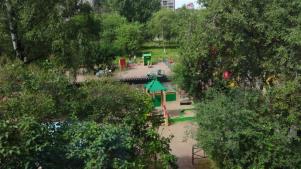 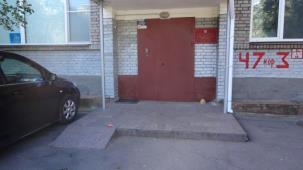          Рис.1                                                             Рис.2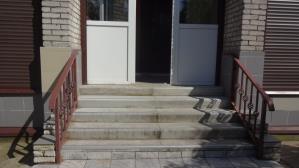 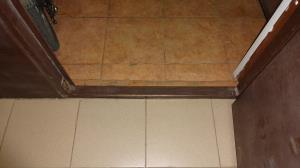                        Рис. 3                                                                                    Рис.4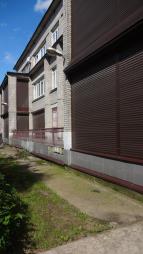 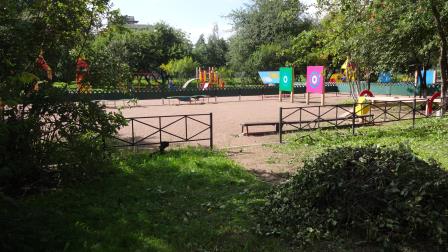                            Рис. 5                                                              Рис.6                                       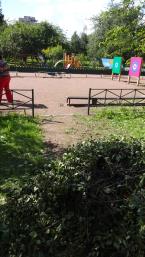 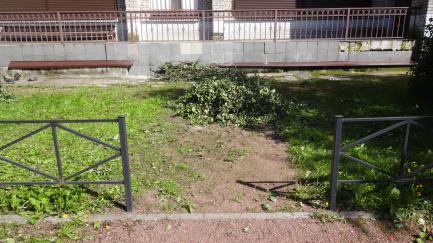                            Рис.7                                                                   Рис.8                                    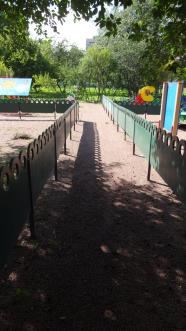 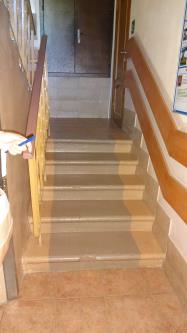 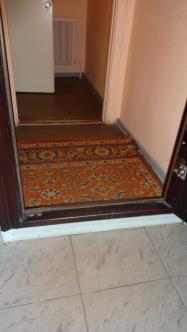                    Рис.9                                          Рис.10                                      Рис.11                                                                  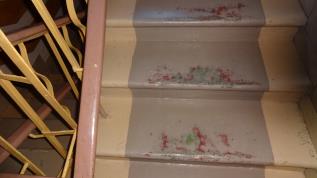 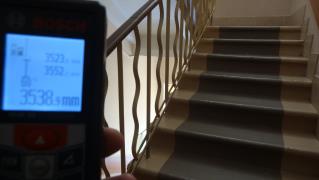                                Рис.12                                                                          Рис. 13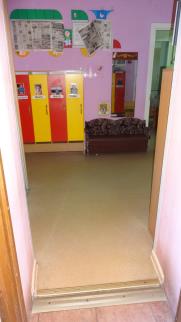 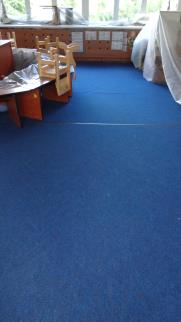 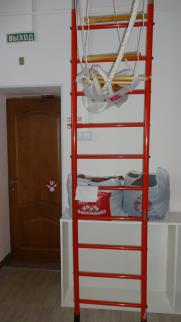               Рис.14                                           Рис.15                                   Рис.16 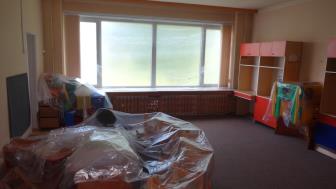 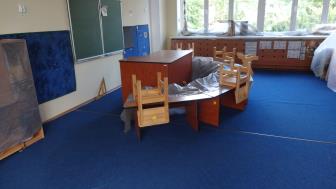                                   Рис.17                                                                              Рис.18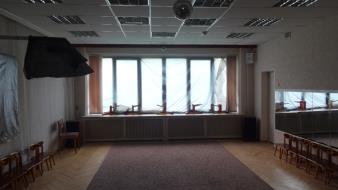 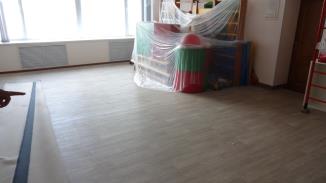                                    Рис.19                                                                               Рис.20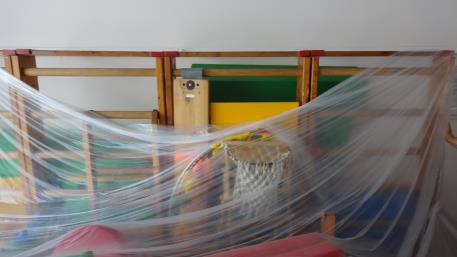 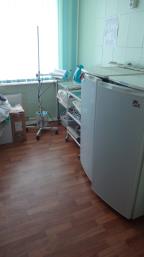                                          Рис.21                                                                               Рис.22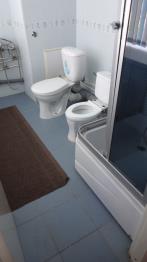 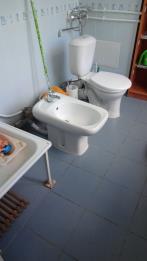 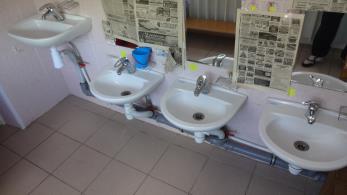                Рис.23                          Рис.24                                                     Рис.25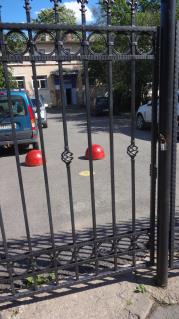                  Рис.26№№п/пКатегория инвалидов(вид нарушения)Вариант организации доступности объекта(формы обслуживания)*1.Все категории инвалидов и МГНв том числе инвалиды:2передвигающиеся на креслах-коляскахВНД3с нарушениями опорно-двигательного аппаратаДУ4с нарушениями зренияДУ5с нарушениями слухаДУ6с нарушениями умственного развитияА№№п \пОсновные структурно-функциональные зоныСостояние доступности, в том числе для основных категорий инвалидов**1Территория, прилегающая к зданию (участок)        ДУ (К,О, Г, С, У)2Вход (входы) в здание        ДУ (О, Г, С. У)         3Путь (пути) движения внутри здания (в т.ч. пути эвакуации)         ДУ (О, Г, С. У)          ВНД (К)4Зона целевого назначения здания (целевого посещения объекта)          ДУ (О, Г, С. У)           ВНД (К)5Санитарно-гигиенические помещения          ДУ (О, Г, С. У)           ВНД (К)6Система информации и связи (на всех зонах)  ДУ (К, О, Г, У)             ВНД (С)7Пути движения к объекту (от остановки транспорта)          ДУ (К,О, Г, С. У)№№п \пОсновные структурно-функциональные зоны объектаРекомендации по адаптации объекта (вид работы)*1Территория, прилегающая к зданию (участок)текущий ремонт2Вход (входы) в зданиетекущий ремонт3Путь (пути) движения внутри здания (в т.ч. пути эвакуации)текущий ремонт, технические решения невозможны – организация альтернативной формы обслуживаниятекущий ремонт4Зона целевого назначения здания (целевого посещения объекта)текущий ремонт5Санитарно-гигиенические помещениятекущий ремонт, технические решения невозможны – организация альтернативной формы обслуживания6Система информации на объекте (на всех зонах)текущий ремонт7Пути движения  к объекту (от остановки транспорта)текущий ремонт, технические решения невозможны – организация альтернативной формы обслуживания8Все зоны и участкитекущий ремонт, технические решения невозможны – организация альтернативной формы обслуживаниятекущий ремонт№№п/пКатегория инвалидов(вид нарушения)Вариант организации доступности объекта1.Все категории инвалидов и МГНв том числе инвалиды:2передвигающиеся на креслах-коляскахВНД3с нарушениями опорно-двигательного аппаратаДУ4с нарушениями зренияДУ5с нарушениями слухаДУ6с нарушениями умственного развитияА№п \пОсновные структурно-функциональные зоны объектаРекомендации по адаптации объекта (вид работы)*1Территория, прилегающая к зданию (участок)текущий ремонт2Вход (входы) в зданиетекущий ремонт3Путь (пути) движения внутри здания (в т.ч. пути эвакуации)текущий ремонт, технические решения невозможны – организация альтернативной формы обслуживаниятекущий ремонт4Зона целевого назначения здания (целевого посещения объекта)текущий ремонт5Санитарно-гигиенические помещениятекущий ремонт, технические решения невозможны – организация альтернативной формы обслуживания6Система информации на объекте (на всех зонах)текущий ремонт7Пути движения  к объекту (от остановки транспорта)текущий ремонт, технические решения невозможны – организация альтернативной формы обслуживания8Все зоны и участкитекущий ремонт, технические решения невозможны – организация альтернативной формы обслуживаниятекущий ремонтСанкт-Петербург«01» августа 2016 г.№п/пКатегория инвалидов(вид нарушения)Вариант организации доступности объекта(формы обслуживания)*1.Все категории инвалидов и МГНв том числе инвалиды:2передвигающиеся на креслах-коляскахВНД3с нарушениями опорно-двигательного аппаратаДУ4с нарушениями зренияДУ5с нарушениями слухаДУ6с нарушениями умственного развитияА№№п/пОсновные структурно-функциональные зоныСостояние доступности, в том числе для основных категорий инвалидов**№№п/пОсновные структурно-функциональные зоныСостояние доступности, в том числе для основных категорий инвалидов**1Территория, прилегающая к зданию (участок)        ДУ (К,О, Г, С, У)2Вход (входы) в здание        ДУ (О, Г, С. У)         3Путь (пути) движения внутри здания (в т.ч. пути эвакуации)         ДУ (О, Г, С. У)          ВНД (К)4Зона целевого назначения здания (целевого посещения объекта)          ДУ (О, Г, С. У)           ВНД (К)5Санитарно-гигиенические помещения          ДУ (О, Г, С. У)           ВНД (К)6Система информации и связи (на всех зонах)  ДУ (К, О, Г, У)             ВНД (С)7Пути движения к объекту (от остановки транспорта)          ДУ (К,О, Г, С. У)№п \пОсновные структурно-функциональные зоны объектаРекомендации по адаптации объекта (вид работы)*1Территория, прилегающая к зданию (участок)текущий ремонт2Вход (входы) в зданиетекущий ремонт3Путь (пути) движения внутри здания (в т.ч. пути эвакуации)текущий ремонт, технические решения невозможны – организация альтернативной формы обслуживаниятекущий ремонт4Зона целевого назначения здания (целевого посещения объекта)текущий ремонт5Санитарно-гигиенические помещениятекущий ремонт, технические решения невозможны – организация альтернативной формы обслуживания6Система информации на объекте (на всех зонах)текущий ремонт7Пути движения  к объекту (от остановки транспорта)текущий ремонт, технические решения невозможны – организация альтернативной формы обслуживания8Все зоны и участкитекущий ремонт, технические решения невозможны – организация альтернативной формы обслуживаниятекущий ремонтРуководитель:Заведующая Н.В. СтоляроваЧлены рабочей группы:Заместитель ______________________________№ п/пНаименование функционально-планировочного элементаНаличие элементаНаличие элементаНаличие элементаВыявленные нарушения и замечанияВыявленные нарушения и замечанияРаботы по адаптации объектовРаботы по адаптации объектов№ п/пНаименование функционально-планировочного элементаесть/ нет№ на плане№ фотоСодержаниеЗначимо для инвалида (категория)СодержаниеВиды работ1.1Вход (входы) на территориюесть-26без замечанийК, О, Г, С, Убез замечаний-1.2Путь (пути) движения на территорииесть-56дорожки к игровым площадкам отсутствуютспортивная площадка не имеет ограждения и специального травмобезопасного покрытия контрастных цветовна игровых площадках отсутствует специальное травмобезопасное покрытие. К, О, Г, С, Унеобходимо обеспечить дорожки на путях движения по прилегающей территории объекта к игровым и спортивной площадкам спортивную площадку необходимо обнести ограждением и уложить  покрытие из резиновой крошки.на всех игровых площадках необходимо уложить травмобезопасные покрытия из резиновой крошки.текущий ремонттекущий ремонттекущий ремонт1.3Лестница (наружная)есть1Н3лестницы при выходе на прилегающую территорию не имеют контрастно окрашенных краевых ступеней. Дверные наличники или края дверных полотен и ручки не окрашены в отличные от дверных полотен контрастные цветаСПеред лестницей на расстоянии 0,8 м необходимо установить тактильные предупреждающие указатели или контрастно окрашенную поверхность.Дверные наличники или края дверных полотен и ручки окрасить в отличные от дверных полотен контрастные цветатекущий ремонт1.4Пандус (наружный)есть1Н2без замечанийКбез замечаний-1.5Автостоянка и парковканет------Наименованиеструктурно-функциональной зоныСостояние доступности*(к пункту 3.4 Акта обследования ОСИ)ПриложениеПриложениеРекомендации по адаптации (вид работы)**к пункту 4.1 Акта обследования ОСИНаименованиеструктурно-функциональной зоныСостояние доступности*(к пункту 3.4 Акта обследования ОСИ)№ на плане№ фотоРекомендации по адаптации (вид работы)**к пункту 4.1 Акта обследования ОСИТерритория, прилегающая к учреждениюДУ (К,О, Г, С, У)1Н2, 3, 5, 6, 26текущий ремонт№ п/пНаименование функционально-планировочного элементаНаличие элементаНаличие элементаНаличие элементаВыявленные нарушения и замечанияВыявленные нарушения и замечанияРаботы по адаптации объектовРаботы по адаптации объектов№ п/пНаименование функционально-планировочного элементаесть/ нет№ на плане№ фотоСодержаниеЗначимо для инвалида (категория)СодержаниеВиды работ2.1Пандус (наружный на территории)нет1Н2----2.2Входная площадка (перед дверью наружной)есть1Н2входная площадка не выделена контрастным цветом, С выделить контрастным цветом входную площадку текущий ремонт2.3Дверь (наружная)есть1Н24дверные наличники или края дверного полотна и ручки не окрашены в отличные от дверного полотна контрастные цветаК, О, Сдверные наличники или края дверных полотен и ручки окрасить в отличные от дверных полотен контрастные цветатекущий ремонт2.4Входная площадка (перед дверью на территории)есть1Н3без замечанийО, Сбез замечаний2.5Дверь (наружная на территории)есть1Н3дверные наличники или края дверного полотна и ручки не окрашены в отличные от дверного полотна контрастные цветаО, Сдверные наличники или края дверных полотен и ручки окрасить в отличные от дверных полотен контрастные цветатекущий ремонт2.6Тамбурнет------Наименованиеструктурно-функциональной зоныСостояние доступности*(к пункту 3.4 Акта обследования ОСИ)ПриложениеПриложениеРекомендации по адаптации (вид работы)**к пункту 4.1 Акта обследования ОСИНаименованиеструктурно-функциональной зоныСостояние доступности*(к пункту 3.4 Акта обследования ОСИ)№ на плане№ фотоРекомендации по адаптации (вид работы)**к пункту 4.1 Акта обследования ОСИОсновной входДУ (К, О, Г, С, У)1Н24текущий ремонтВход с территории ДУ (К, О, Г, С, У)1Н3текущий ремонт№ п/пНаименование функционально-планировочного элементаНаличие элементаНаличие элементаНаличие элементаВыявленные нарушения и замечанияВыявленные нарушения и замечанияРаботы по адаптации объектовРаботы по адаптации объектов№ п/пНаименование функционально-планировочного элементаесть/ нет№ на плане№ фотоСодержаниеЗначимо для инвалида (категория)СодержаниеВиды работ3.1Коридор (вестибюль, зона ожидания, галерея, балкон)есть91931425665768614нумерация шкафов в раздевальных должна быть выполнена рельефным шрифтом и на контрастном фоне -С необходимо установить рельефные таблички на шкафчики в раздевалкахтекущий ремонт3.2Лестница (внутри здания)есть223334977101213ширина лестниц не соответствует существующим нормамлестницы не имеют антискользящнго покрытия и противоскользящей клейкой ленты контрастного цветаКС-необходимо провести ремонт лестниц с нанесением противоскользящего покрытия и противоскользящей клейкой ленты контрастного цветатехнические решения невозможны – организация альтернативной формы обслуживания    текущий ремонт3.3Пандус (внутри здания)нет------3.4Лифт пассажирский (или подъемник)нет------3.5Дверьесть-11ширина не всех дверных проемов не соответствует требованиямналичие ненормативных пороговКО, С-необходимо окрасить ненормативные пороги на путях движения в контрастный цвет технические решения невозможны – организация альтернативной формы обслуживания   текущий ремонт3.6Пути эвакуации (в т.ч. зоны безопасности)есть223334977101213кромки ступеней или поручни лестниц на путях эвакуации должны быть окрашены краской, светящейся в темноте, или на них наклеены световые ленты.верхняя и нижняя ступени в каждом марше эвакуационных лестниц не окрашены в контрастный цветширина лестниц не соответствует существующим нормамК К, О, Скромки ступеней или поручни лестниц на путях эвакуации окрасить краской, светящейся в темноте, или на них наклеить световые ленты.окрасить в контрастный цвет верхнюю и нижнюю ступени в каждом марше эвакуационных лестниц -текущий ремонттекущий ремонттехнические решения невозможны – организация альтернативной формы обслуживанияНаименованиеструктурно-функциональной зоныСостояние доступности*(к пункту 3.4 Акта обследования ОСИ)ПриложениеПриложениеРекомендации по адаптации (вид работы)**к пункту 4.1 Акта обследования ОСИНаименованиеструктурно-функциональной зоныСостояние доступности*(к пункту 3.4 Акта обследования ОСИ)№ на плане№ фотоРекомендации по адаптации (вид работы)**к пункту 4.1 Акта обследования ОСИКоридор (вестибюль, зона ожидания, галерея, балкон)ВНД (К)91931425665768614технические решения невозможны – организация альтернативной формы обслуживанияПути движения внутри здания (в т.ч. путей эвакуации)ВНД (К)ДУ (О, Г, С, У)22333497710, 11, 12, 13, 14текущий ремонттехнические решения невозможны – организация альтернативной формы обслуживания№ п/пНаименование функционально-планировочного элементаНаличие элементаНаличие элементаНаличие элементаВыявленные нарушения и замечанияВыявленные нарушения и замечанияРаботы по адаптации объектовРаботы по адаптации объектов№ п/пНаименование функционально-планировочного элементаесть/ нет№ на плане№ фотоСодержаниеЗначимо для инвалида (категория)СодержаниеВиды работ4.1Кабинетная форма обслуживанияесть9110911022без замечанийК, О, С, Г, Убез замечаний-4.2Зальная форма обслуживанияесть32126506770448815161718192021оборудование спортивного зала требует замены специализированное оборудование актового зала не обеспечивает потребности отсутствует  ширина дверных проемов не соответствует нормамК, Онеобходимо установить оборудование спортивного зала контрастных цветов и современной конструкциинеобходимо установить оборудование актового зала-текущий ремонттекущий ремонттехнические решения невозможны – организация альтернативной формы обслуживания4.3Прилавочная форма обслуживаниянет------4.4Форма обслуживания с перемещением по маршрутунет------4.5Кабина индивидуального обслуживаниянет------Наименованиеструктурно-функциональной зоныСостояние доступности*(к пункту 3.4 Акта обследования ОСИ)ПриложениеПриложениеРекомендации по адаптации (вид работы)**к пункту 4.1 Акта обследования ОСИНаименованиеструктурно-функциональной зоныСостояние доступности*(к пункту 3.4 Акта обследования ОСИ)№ на плане№ фотоРекомендации по адаптации (вид работы)**к пункту 4.1 Акта обследования ОСИЗальная форма обслуживанияВНД (К)ДУ (О, С, Г, У)15161718192021текущий ремонт№ п/пНаименование функционально-планировочного элементаНаличие элементаНаличие элементаНаличие элементаВыявленные нарушения и замечанияВыявленные нарушения и замечанияРаботы по адаптации объектовРаботы по адаптации объектов№ п/пНаименование функционально-планировочного элементаесть/ нет№ на плане№ фотоСодержаниеЗначимо для инвалида (категория)СодержаниеВиды работ5.1Туалетная комнатаесть516283852617282232425размеры помещений и дверные проемы не соответствуют требованиямК-технические решения невозможны – организация альтернативной формы обслуживания5.2Душевая/ ванная комнатаесть283851627183232425размеры помещений и дверные проемы не соответствуют требованиямК-технические решения невозможны – организация альтернативной формы обслуживания5.3Бытовая комната (гардеробная)нет------Наименованиеструктурно-функциональной зоныСостояние доступности*(к пункту 3.4 Акта обследования ОСИ)ПриложениеПриложениеРекомендации по адаптации (вид работы)**к пункту 4.1 Акта обследования ОСИНаименованиеструктурно-функциональной зоныСостояние доступности*(к пункту 3.4 Акта обследования ОСИ)№ на плане№ фотоРекомендации по адаптации (вид работы)**к пункту 4.1 Акта обследования ОСИТуалетная комнатаВНД (К)ДУ (О, Г, С, У)516283852617282232425технические решения невозможны – организация альтернативной формы обслуживания -Душевая/ ванная комнатаВНД (К)ДУ (О, Г, С, У)283851627183232425технические решения невозможны – организация альтернативной формы обслуживания -№ п/пНаименование функционально-планировочного элементаНаличие элементаНаличие элементаНаличие элементаВыявленные нарушения и замечанияВыявленные нарушения и замечанияРаботы по адаптации объектовРаботы по адаптации объектов№ п/пНаименование функционально-планировочного элементаесть/ нет№ на плане№ фотоСодержаниеЗначимо для инвалида (категория)СодержаниеВиды работ6.1Визуальные средстванет--отсутствуют указатели направления движенияС, установить указатели направления движениятекущий ремонт6.2Акустические средстванет--специализированное оборудование для лиц с нарушением зрения требует заменыГустановить специализированное оборудование для лиц с нарушением зренияиндивидуальное решение с ТСР6.3Тактильные средстванет--отсутствуют тактильные средства для лиц с нарушением зрения       Сустановить тактильные средства для лиц с нарушением зрениятекущий ремонтНаименованиефункционально-планировочного элементаСостояние доступности*(к пункту 3.4 Акта обследования ОСИ)ПриложениеПриложениеРекомендации по адаптации (вид работы)**к пункту 4.1 Акта обследования ОСИНаименованиефункционально-планировочного элементаСостояние доступности*(к пункту 3.4 Акта обследования ОСИ)№ на плане№ фотоРекомендации по адаптации (вид работы)**к пункту 4.1 Акта обследования ОСИВизуальные средстваДУ--текущий ремонтАкустические средстваДУ--индивидуальное решение с ТСРТактильные средстваВНД--текущий ремонт